Muster-Gefährdungsbeurteilung Chemieunterricht an WaldorfschulenKlassenstufe: 		12. KlasseTitel des Versuchs: 	Stickstoffmonoxid und Stickstoffdioxid (8.4)Literatur:			Lehrbuch der phänomenologischen Chemie, Band 2, Seite 323Gefahrenstufe                  	Versuchstyp   Lehrer             SchülerGefahrstoffe (Ausgangsstoffe, mögliche Zwischenprodukte, Endprodukte)Andere Stoffe:Beschreibung der DurchführungIn einen Zweihalskolben gibt man etwa 10 g Kupferspäne, in einen Tropftrichter 40 ml Salpetersäure. Den seitlichen Hals verbindet man mit einem Ableitungsschlauch, der in eine pneumatische Wanne führt. Durch Zutropfen der Salpetersäure auf die Kupferspäne wird ein kontinuierlicher Gasstrom eingestellt und nach dem Verdrängen der Luft fängt man das sich bildende Gas in einem Standzylinder oder einem großen Reagenzglas auf. Auf den mit Gas gefüllten Zylinder stellt man einen zweiten, den man mit Luft gefüllt hat, mit der Öffnung nach unten. Dann werden die beiden aufeinander liegenden Deckplatten weggezogen. Ergänzende HinweiseAuf das Reagenzglas bzw. den Standzylinder mit Luft kann man auch verzichten; man nimmt das mit Gas gefüllte Reagenzglas bzw. den Standzylinder aus der pneumatischen Wanne und dreht dieses (diesen) einfach um, so dass Luft eindringen kann.EntsorgungshinweiseLösung im Zweihalskolben mit Natronlauge vorsichtig behandeln, Niederschlag von Kupferhydroxid abfiltrieren und in den Sammelbehälter „Anorganische Abfälle“ geben; Lösungen neutralisieren und über das Abwasser entsorgen. Standzylinder bzw. Reagenzglas unter dem Abzug lüften. Mögliche Gefahren (auch durch Geräte)Sicherheitsmaßnahmen (gem. TRGS 500)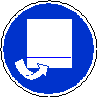 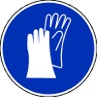 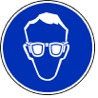 	Schutzbrille tragen		Schutzhandschuhe tragen		Im Abzug durchführenErsatzstoffprüfung (gem. TRGS 600)Durchgeführt; bei Durchführung im Abzug risikoarmer Standardversuch.AnmerkungenH270		Kann Brand verursachen oder verstärken; Oxidationsmittel.H272		Kann Brand verstärken; Oxidationsmittel.	H290		Kann gegenüber Metallen korrosiv sein.H302		Gesundheitsschädlich bei Verschlucken.H314		Verursacht schwere Verätzungen der Haut und schwere Augenschäden.H315		Verursacht Hautreizungen.H319		Verursacht schwere Augenreizung.H330		Lebensgefahr bei Einatmen.H410		Sehr giftig für Wasserorganismen, mit langfristiger Wirkung.EUH071		Wirkt ätzend auf die Atemwege.P210		Von Hitze, heißen Oberflächen, Funken, offenen Flammen sowie anderen Zündquellenarten fernhalten.P220		Von Kleidung/brennbaren Materialien fernhalten/entfernt aufbewahren.P260_g		Gas/Nebel/Dampf nicht einatmen.P273		Freisetzung in die Umwelt vermeiden.P280		Schutzhandschuhe/Schutzkleidung/Augenschutz/Gesichtsschutz tragen.P301+312	Bei Verschlucken: Bei Unwohlsein Giftinformationszentrum/Arzt anrufen.P301+330+331	Bei Verschlucken: Mund ausspülen. Kein Erbrechen herbeiführen.P302+352	Bei Berührung mit der Haut: Mit viel Wasser und Seife waschen.P303+361+353	Bei Berührung mit der Haut (oder dem Haar): Alle kontaminierten Kleidungsstücke sofort ausziehen. Haut mit 		Wasser abwaschen/duschen.P304+340	Bei Einatmen: Die Person an die frische Luft bringen und für ungehinderte Atmung sorgen.P305+351+338	Bei Berührung mit den Augen: Einige Minuten lang vorsichtig mit Wasser ausspülen. Eventuell. vorhandene 		Kontaktlinsen nach Möglichkeit entfernen. Weiter ausspülen.P309+310	Bei Exposition oder Unwohlsein: Sofort Giftinformationszentrum oder Arzt anrufen.P315		Sofort ärztlichen Rat einholen / ärztliche Hilfe hinzuziehen.P406		In korrosionsfestem Behälter aufbewahren.Schule:Datum:				Lehrperson:					Unterschrift:Schulstempel:© Ulrich Wunderlin / Atelierschule Zürich / Erstelldatum: 28.02.2016______________________________________________________________________________NameSignalwortPiktogrammeH-SätzeEUH-SätzeP-SätzeAGW in mg m-3Salpetersäurew = 25%Gefahr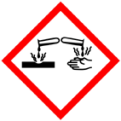 H314  EUH071P260_g P280 P301+330+331 P305+351+338 P309+310---Stickstoffmonoxid(Reaktionszwischen-produkt)Gefahr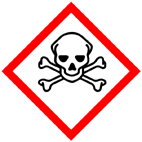 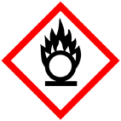 H270 H314 H330EUH 071P220 P260_g P280 P303+361+353P304+340 P305+351+338 P315---Stickstoffdioxid(Reaktionsprodukt)GefahrH270 H314 H330 EUH 071P220 P260_g P280 P303+361+353P304+340 P305+351+338 P315---Kupfernitrat-lösung (Reaktionsprodukt)Gefahr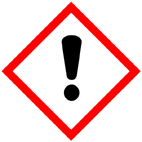 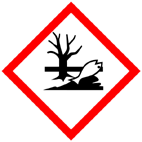 H272 H302 H315 H319 H410---P210 P273 P280 P301+312 P302+352 P305+351+338---Natronlauge(w = 10%; zur Ent-sorgung)GefahrH290 H314---P280 P301+330+331P305+351+338 P309+310 P406---Sauerstoff (aus der Luft)GefahrenJaNeinSonstige Gefahren und HinweiseDurch EinatmenXDurch HautkontaktXBrandgefahrXExplosionsgefahrXDurch AugenkontaktX